Настройка браузера OperaПеред работой в браузере Opera убедитесь, что на вашем рабочем месте установлен КриптоПро ЭЦП Browser plug-in.Запустите браузер "Opera".В левом верхнем углу зайдите в настройки браузера, нажмите на символ "".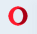 В меню "Настройки" выберите "Расширения" и в дополнительном меню "Расширения".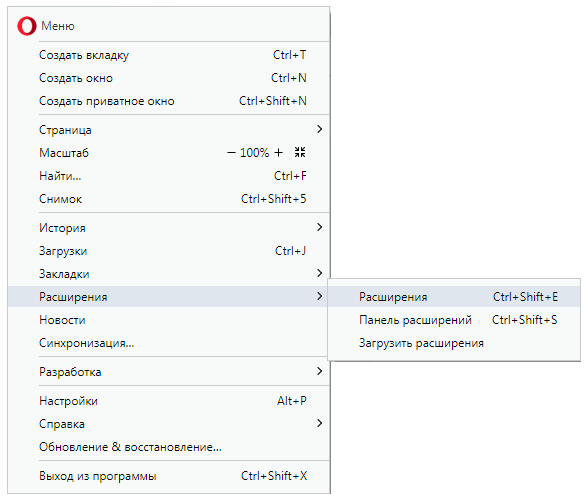 В меню "Расширения" нажмите на кнопку "Добавить расширения".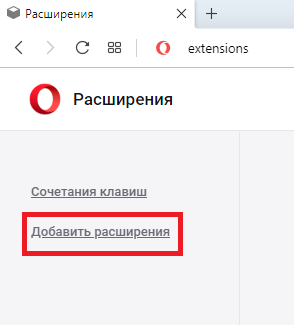 В поисковой строке наберите "КриптоПро" и нажмите кнопку "Enter". 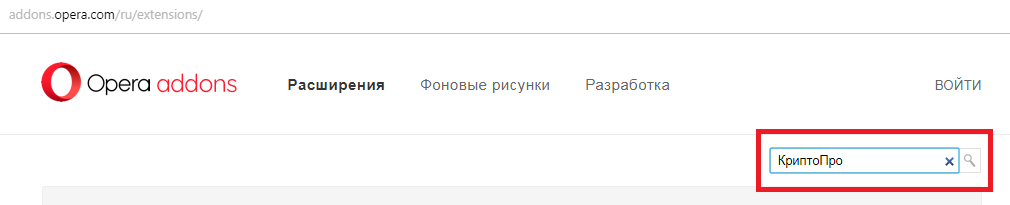  В меню "Результаты поиска" выберите расширение "CryptoPro Extension for CAdES Browser Plug-in". 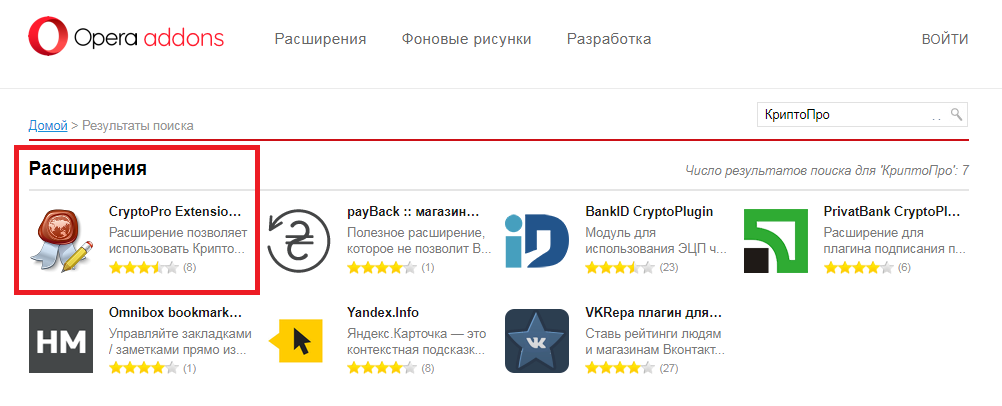 Нажмите кнопку "Добавить в Opera".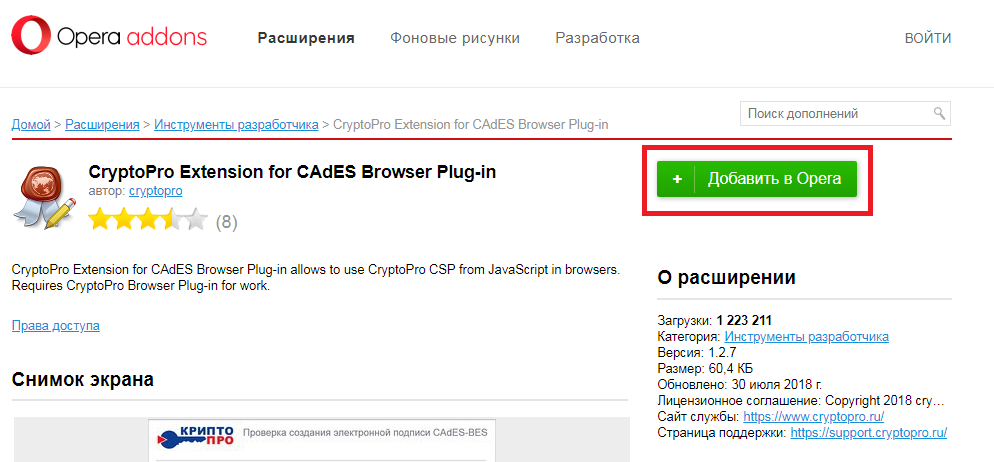 Дождитесь установки расширения.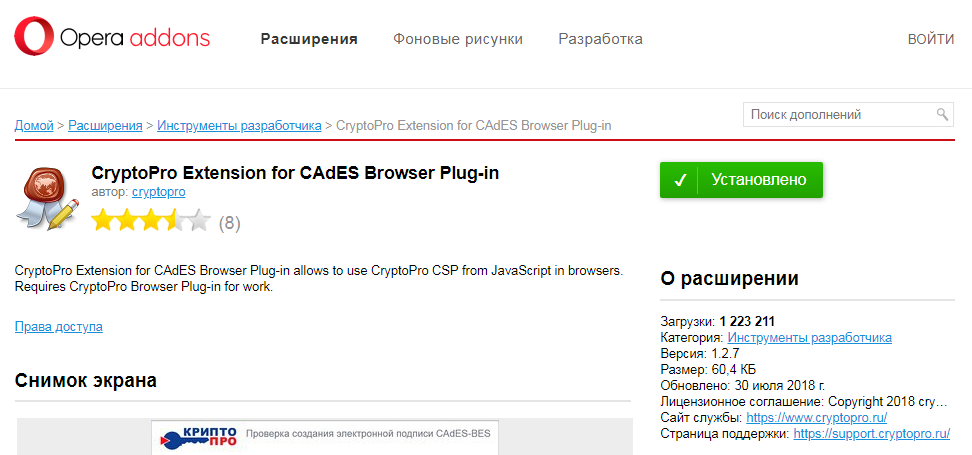 В меню "Настройки" выберите "Расширения" и в дополнительном меню "Расширения".Убедитесь, что расширение "CryptoPro Extension for CAdES Browser Plug-in" включено.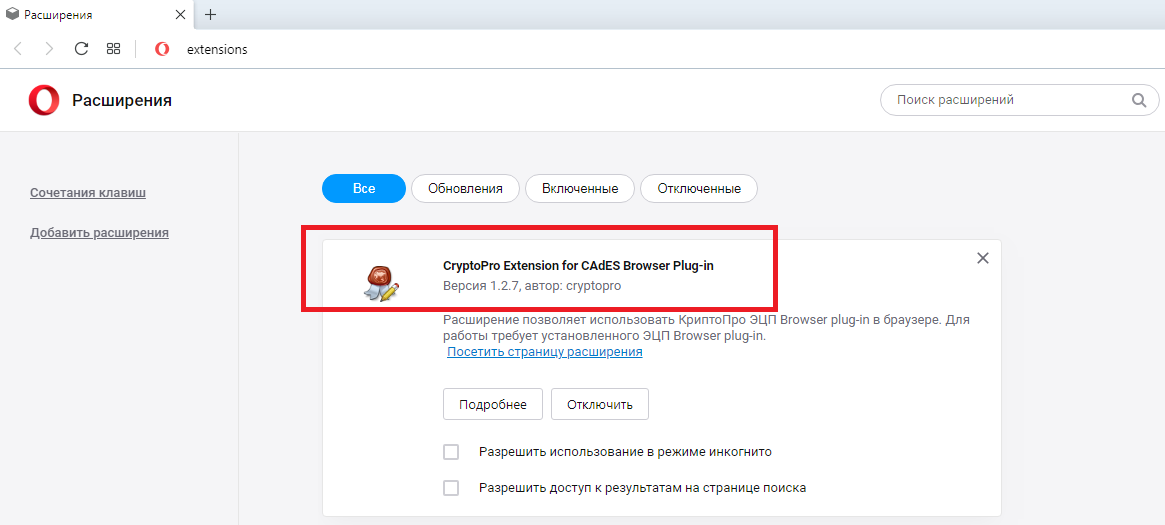 Браузер Opera настроен для работы с электронной подписью.